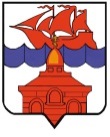 РОССИЙСКАЯ ФЕДЕРАЦИЯКРАСНОЯРСКИЙ КРАЙТАЙМЫРСКИЙ ДОЛГАНО-НЕНЕЦКИЙ МУНИЦИПАЛЬНЫЙ РАЙОНХАТАНГСКИЙ СЕЛЬСКИЙ СОВЕТ ДЕПУТАТОВРЕШЕНИЕ24 мая 2019 года			   	                            		                  № 142-РС	В соответствии со статьей 51 Устава сельского поселения Хатанга Таймырского Долгано-Ненецкого муниципального района Хатангский сельский Совет депутатов  РЕШИЛ:Прекратить действие Решения Хатангского сельского Совета депутатов                              от 20.11.2018 № 103-РС «О внесении изменений и дополнений в Устав сельского поселения Хатанга Таймырского Долгано-Ненецкого муниципального района в первом чтении                  и назначении публичных слушаний».Опубликовать (обнародовать) настоящее решение в периодическом печатном издании органов местного самоуправления сельского поселения Хатанга «Информационный бюллетень».Разместить настоящее решение в сети Интернет на официальном сайте органов местного самоуправления сельского поселения Хатанга www.hatanga24.ru.Настоящее решение вступает в силу в день, следующего за днем его официального опубликования (обнародования). Председатель   Хатангского                                        И. о. Главы сельского поселениясельского Совета депутатов                                        Хатанга   М. Ю. Чарду                                                                             А. И. БеттуО прекращении действия Решения Хатангского сельского Совета депутатов                           от 20.11.2018   № 103 - РС «О внесении  изменений  и  дополнений  в Устав  сельского поселения Хатанга Таймырского Долгано-Ненецкого муниципального района                 в первом чтении и назначении публичных слушаний»